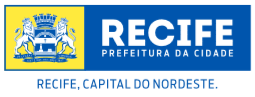 Formulário 2020 de pré-inscrição para autorização de uso de solo para blocos carnavalescos ou camarotesROTEIRO PARA PREENCHIMENTO ONLINEINFORMAÇÕES PRINCIPAIS:Endereço de e-mail.Nome do bloco/agremiação ou camarote.Tipo: Bloco/agremiação ou Camarote.Upload do Termo de Responsabilidade para a Secretaria de Mobilidade e Controle Urbano, devidamente preenchido. Apenas arquivos em formato JPG, PNG ou PDF com até 3 MB no total.Upload do Formulário para Autorização Sonora da Secretaria de Meio Ambiente, devidamente preenchidos. Apenas arquivos em formato JPG, PNG ou PDF com até 3 MB no total.INFORMAÇÕES SOBRE O RESPONSÁVEL:Responsável (nome completo).Endereço completo do responsável/sede. Digite o nome da rua, número, bairro e CEP.CPF ou CNPJ do responsável.Fone 1.Fone 2.INFORMAÇÕES SOBRE BLOCO/AGREMIAÇÃO OU CAMAROTE:Período desejado:Período pré-carnavalesco: de 12 a 20 de fevereiro de 2020.Período de carnaval: de 21 a 25 de fevereiro de 2020.Período pós carnaval: de 26 de fevereiro a 8 de março de 2020.Data do evento.Hora do início do evento.Hora do término do evento.Concentração do bloco ou localização do camarote. Digite o nome da rua, número, bairro e CEP.Percurso. Caso o evento não seja fixo, descrever detalhadamente as vias e localidades por onde o bloco/agremiação passará.Número previsto de pessoas.Atrações.ESTRUTURA UTILIZADA DE RESPONSABILIDADE DO BLOCO/AGREMIAÇÃO OU CAMAROTE:Palco. Tamanho referente à área do palco e a quantidade. Caso não haja palco, não preencher.Com área até 9m2.Com área superior a 9m2 até 90m2.Com área superior a 90m2 até 180m2.Com área superior  a 180m2 até 240m2.Com área superior a 240m2.Toldo. Tamanho referente à área do toldo e a quantidade. Caso não haja toldo, não preencher.Com área até 9m2.Com área superior a 9m2 até 90m2.Com área superior a 90m2 até 180m2.Com área superior  a 180m2 até 240m2.Com área superior a 240m2.Trio elétrico. Marcar o tamanho referente ao trio elétrico e a quantidade. Caso não tenha, não preencher.Pequeno porte (até 6m de comprimento).Médio porte (superior a 6m até 12m de comprimento).Grande porte (superior a 12m de comprimento).Tipo do som utilizado. Amplificado.Não amplificado.Carro de apoio: Quantidade.WC químico. Quantidade.